Волонтерское движение в Пермском колледже предпринимательства и сервиса набирает оборотыСтеблева Надежда Николаевна, методист ГБПОУ «Пермский колледж предпринимательства и сервиса»Горбунова Галина Вячеславовна, преподаватель ГБПОУ «Пермский колледж предпринимательства и сервиса»В колледже действует Волонтёрский отдел Студенческого совета, в деятельность которого вовлечены 204 студента на постоянной основе и 487 на периодической. Студенты осуществляют деятельность по нескольким направлениям: профилактическое, экологическое, социальное и событийное волонтерство. Студенты Пермского колледжа предпринимательства и сервиса уже с первого курса погружаются в среду наставничества и волонтерства, вовлечение молодежи в социальную практику путем развития добровольческой (волонтерской) деятельности – это одна из задач гражданского и патриотического воспитания. 	В этом учебном году студенты специальности «Конструирование, моделирование и технология швейных изделий» (учебные группы КМ-19-9, КМ-20-9, КМ-21-9) стали участниками движения #МЫВМЕСТЕ общероссийского проекта помощи гражданам во время кризисных ситуаций, который организован Федеральным агентством по делам молодежи (Росмолодежь). В рамках данной акции добровольцы оказывают адресную поддержку семьям мобилизованных, а также консультируют их, формируют гуманитарные наборы и посылки. Волонтерские штабы #МЫВМЕСТЕ работают во всех регионах России.В рамках #МЫВМЕСТЕ была запущена акция для студентов среднего профессионального образования «Мы рядом» под эгидой Российского движения детей и молодёжи, Российского Содружества Колледжей (РСК).Участники движения шьют тёплые вещи для российских военнослужащих: термобельё, толстовки, спальные мешки и другие вещи. В рамках Всероссийской акции #МЫВМЕСТЕ студенты и сотрудники колледжа участвуют в сборе гуманитарной помощи, отшивают вещи для военнослужащих, находящихся в зоне СВО, изготавливают макеты открыток для солдат.С середины ноября студенты колледжа совместно с социальными партнерами - индивидуальным предпринимателем и Пермским Успенским женским монастырем реализовали совместный проект по пошиву подарочных мешков к рождеству для упаковки подарков раненым, находящимся в госпиталях.Кураторы групп и преподаватели профессиональных модулей провели для студентов тематические классные часы, встречи и беседы, на которых говорили о задачах и целях СВО, героизме российских солдат и офицеров, необходимости оказания помощи для мобилизованных и добровольцев. Пошив вещей за последние месяцы стал одним из направлений гуманитарной помощи, которую студенты колледжа могут оказать бойцам СВО.Проект масштабировали. На базе колледжа организовали пошив белья для мужчин, толстовок и пятиточечников.«Работа выстроена как на швейной фабрике: сначала лекала, затем выкройки и потом собственно шитье, — говорит студентка Оксана Ситникова.— Белье шьем разных размеров, чтобы оно подошло бойцам любой весовой категории».Преподаватель профессиональных модулей Галина Горбунова отмечает, что студенты смогли закрепить профессиональные умения, они разработали последовательность изготовления изделий, освоили обработку различных видов изделий, выполнили хронометраж операций и составили схему разделения труда, которая позволила организовать процесс изготовления изделий поточным методом. «Внедрение такой формы организации технологического процесса позволило сократить затраты времени на изготовление изделий на 30% в сравнении с индивидуальным производством», — говорит преподаватель профессионального цикла Елена Светлакова.При изготовлении толстовок, мешочков и пятиточечников студенты приобрели знания и практические умения работы с новыми для них тканями: футер, флис, оксфорд.Студенты впервые узнали, что такое сиденье-«пятиточечник». Это тип снаряжения, который должен защищать бойцов от переохлаждения во время выполнения задач в горно-лесистой местности или при длительном нахождении на бронетехнике. Под руководством преподавателей они осваивали новый технологический процесс по изготовлению пятиточечников.Ольга Вельянинова, победитель регионального этапа Чемпионата по профессиональному мастерству «Профессионалы» и чемпионата высоких технологий Пермского края по компетенции «Технологии моды» и другие студенты группы, отвечая на вопросы, что вы приобрели, участвуя в акции, что для вас самое ценное в этой работе вот, что рассказали:- участие в таких важных событиях повышает ответственность к качеству изготовления изделий, которое не должно подвести при выполнении поставленных задач бойцам и офицерам;- получаю моральное удовлетворение от той помощи, которую я могу сделать для нуждающихся, тех, кто отдает за меня жизнь, обеспечить их базовыми вещами, которые внесут хоть немного комфорта в их походный быт;- я наработала стрессоустойчивость из-за приближающихся дидлайнов;- приобрела опыт работы в команде, новые профессиональные умения и скорость при изготовлении изделий;- ответственность, дисциплинированность, профессиональный опыт и чувство гордости за выполненную работу в срок.Участие студентов колледжа в акции для студентов среднего профессионального образования «Мы рядом» помогает решать проблему связи обучения и общественно-полезной деятельности. Сочетание организованной внеурочной волонтерской и учебной практической подготовки позволило уже сегодня все готовые изделия отправить российским военнослужащим, участвующим в специальной военной операции России на Украине. Общее количество вещей, которые студенты Пермского колледжа предпринимательства и сервисы сшили с ноября по настоящее время составляет более 800 изделий: подарочных мешочков более 100 штук, комплектов нижнего белья – 200, толстовок более 200, пятиточечников более 300 штук.Весь технологический процесс от разработки технического задания, лекал, пошива изделий до материально-технического обеспечения осуществляем совместно с нашими партнерами. Они предоставили колледжу расходные материалы и ткани. Вот она сила сообщества! «Участие в акции даёт ребятам возможность не словом, а делом помочь Родине», – подчеркивает председатель РСК. Нельзя научиться быть социально активным, не участвуя в самой деятельности, считает педагогический коллектив колледжа. Речь идет о социальных компетенциях, связанных с такими умениями, как решать проблему, извлекать пользу из полученного опыта, противостоять неуверенности и сложности, оценивать социальные привычки, быть полезным обществу.Волонтерство — это деятельность, приносящая пользу обществу, осуществляемая добровольно, отражающая личные взгляды человека, и наличие его активной жизненной позиции. Волонтерское движение является мощным инструментом социальных перемен, культурного и экономического роста как общества в целом, так и студенческого в частности.Участие в проекте меняет наших обучающихся, они получают возможность осознавать всю значимость волонтерской деятельности, научившись видеть и понимать потребности других людей, сострадать и помогать нуждающимся волонтер принесет ощутимую пользу конкретному человеку и обществу в целом, сможет применить свои профессиональные компетенции, полученные в колледже.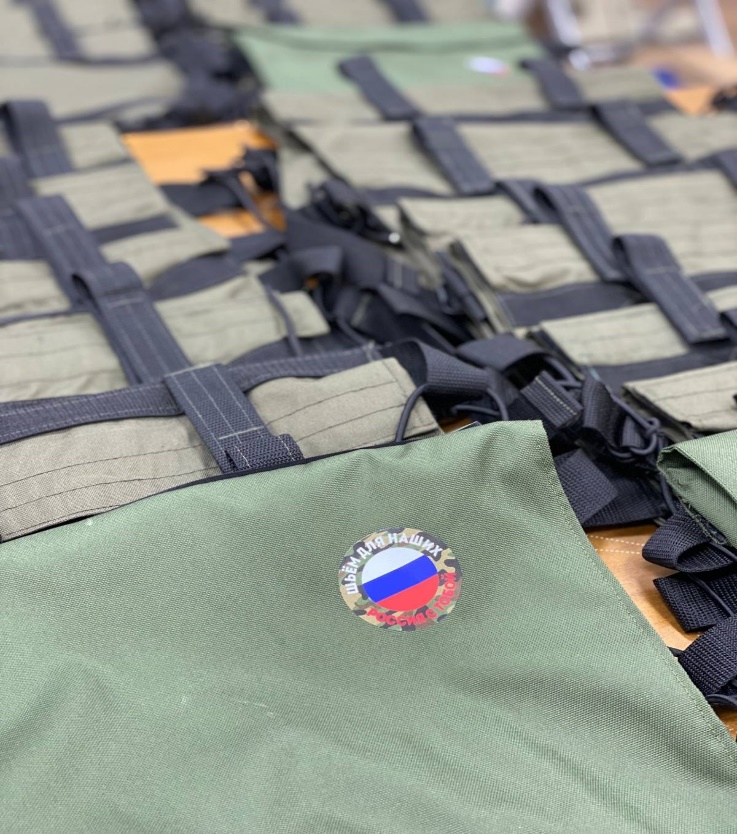 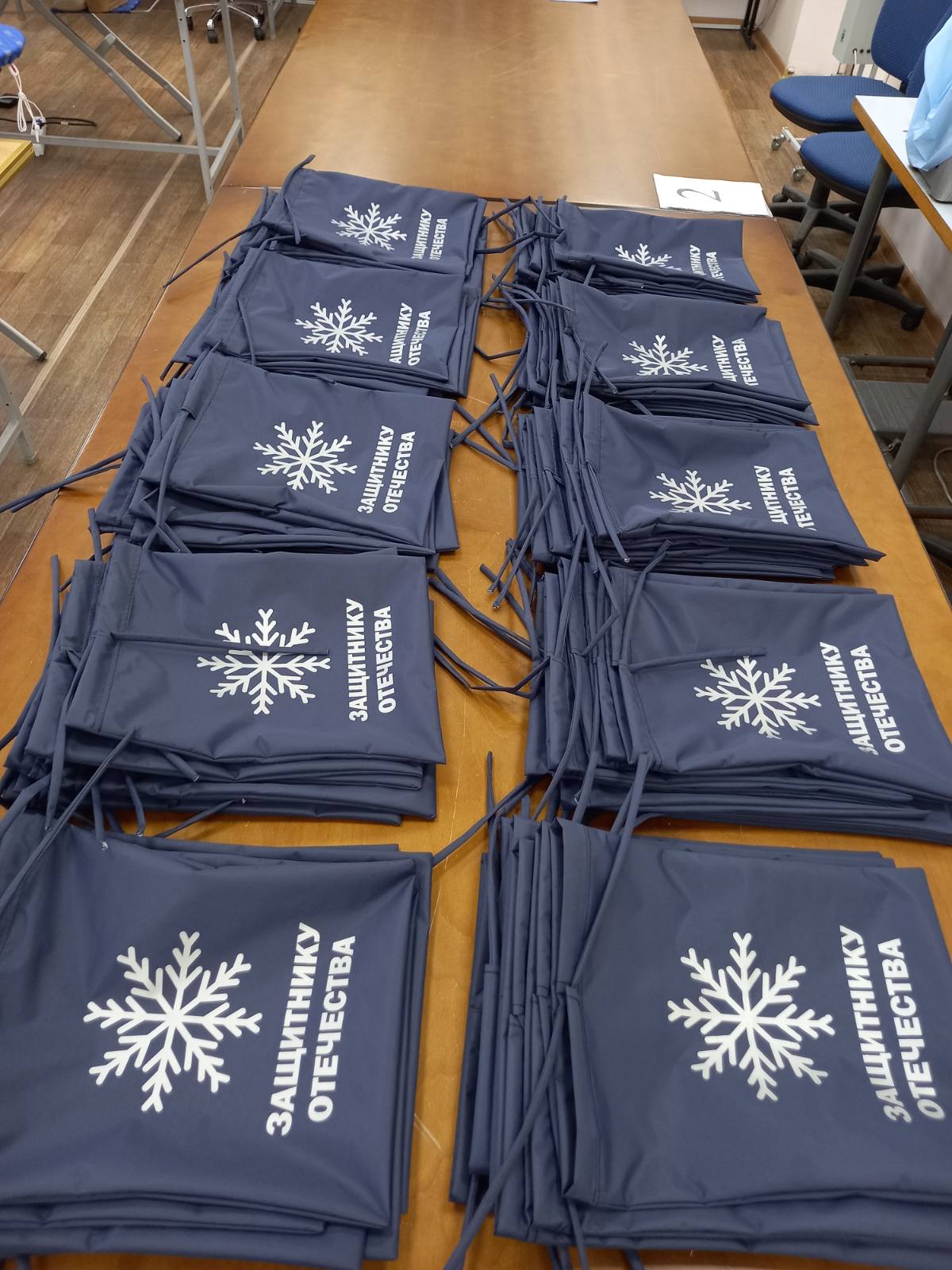 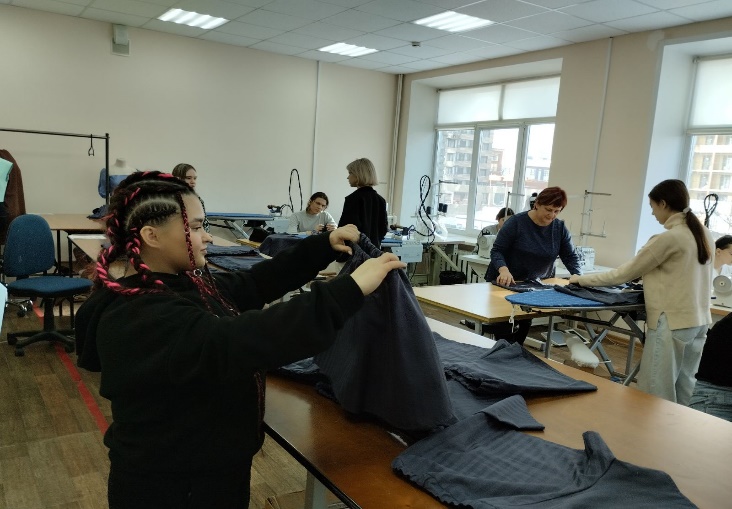 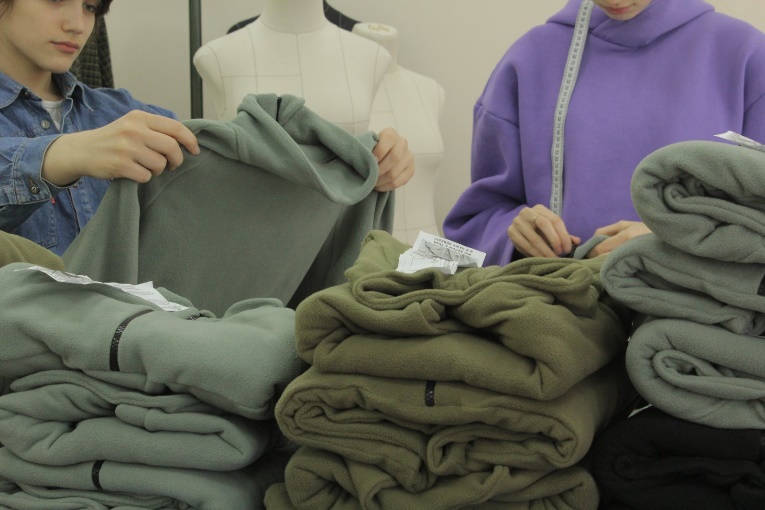 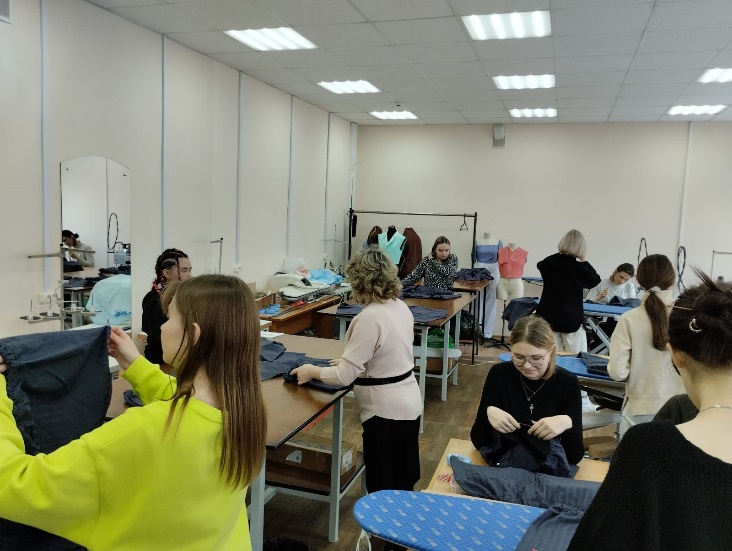 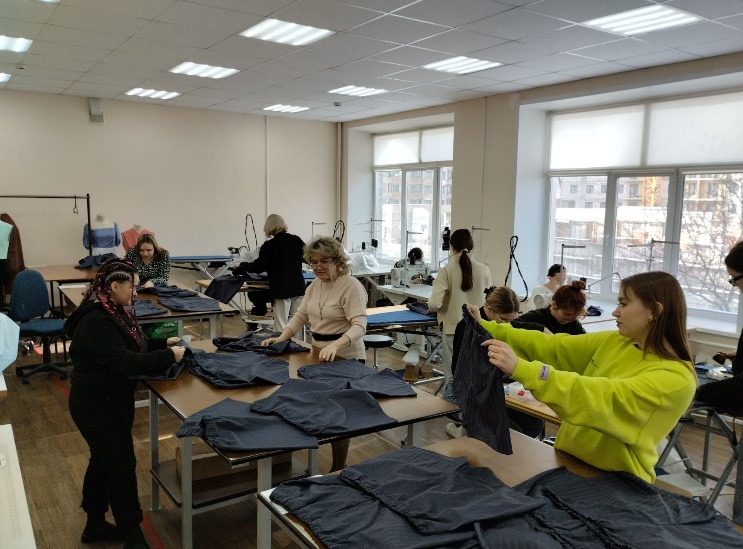 